                                               УТВЕРЖДАЮ: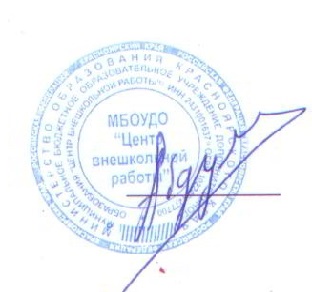                                                        Директор МБОУ ДО                                                                        «Центр внешкольной работы»                                                                                        Р. Ш. АбдулинаПлан мероприятий МБОУ ДО «Центр внешкольной работы» по подготовке и проведению информационно - профилактической кампании «Декада дорожной безопасности»№ п/пМероприятие ДатаОтветственныеПервый этап с 06 по 15 марта 2023 годаПервый этап с 06 по 15 марта 2023 годаПервый этап с 06 по 15 марта 2023 годаПервый этап с 06 по 15 марта 2023 года1.Проведение «пятиминуток дорожной безопасности»06 марта 2023 годаПедагоги дополнительного образования2.Размещение информации по «дорожной безопасности» на сайте МБОУ ДО «Центр  внешкольной работы» (оперативное информирование родителей и общественности через социальные сети, веб-сайты в целях проведения разъяснительной и пропагандисткой работы)07 марта 2023 годаМетодист3.Практическое занятие «Сверкаем вместе!» (с использованием светоотражающих элементов)09 марта 2023 годаПедагоги – организаторы4.Разработка памятки по дорожной безопасности13 марта 2023 годаПедагоги – организаторыВторой этап с 16 по 25 мая 2023 годаВторой этап с 16 по 25 мая 2023 годаВторой этап с 16 по 25 мая 2023 годаВторой этап с 16 по 25 мая 2023 года1.Проведение акции «Юный велосипедист» (основы безопасного вождения велосипеда) 16 мая 2023 годаПедагоги – организаторы2.Беседа с воспитанниками по профилактике правонарушений и основам безопасности жизни18 мая 2023 годаПедагоги дополнительного образования3.Акция «Безопасные каникулы»19 мая 203 годаПедагоги – организаторы4.Демонстрация фильмов по предупреждению детского дорожно - транспортного травматизма25 мая 2023 годаПедагоги дополнительного образованияТретий этап с 12 – 21 сентября 2023 годаТретий этап с 12 – 21 сентября 2023 годаТретий этап с 12 – 21 сентября 2023 годаТретий этап с 12 – 21 сентября 2023 года1.Обновление информации для детей на уголках по БДД12 сентября 2023 годаМетодист2.Конкурс рисунков «Азбука безопасности»15 сентября 2023 годаПедагоги – организаторы3.Акция «Неделя безопасности»21 сентября 2023 годаПедагоги – организаторы, педагоги дополнительного образования Четвертый этап с 16 – 25 октября 2023 годаЧетвертый этап с 16 – 25 октября 2023 годаЧетвертый этап с 16 – 25 октября 2023 годаЧетвертый этап с 16 – 25 октября 2023 года1.Беседа с воспитанниками «Твой безопасный путь» (выдача памяток воспитанникам)17 октября 2023 годаПедагоги – организаторы, педагоги дополнительного образования 2.Конкурс среди творческих объединений «Лучшая стен – газета по БДД»20 октября 2023 годаПедагоги – организаторы, педагоги дополнительного образования 3.Мероприятие по БДД «Правилам движения – наше уважение» для младшего школьного возраста25 октября 2023 годаПедагоги – организаторыПятый этап с 12 – 21 декабря 2023 годаПятый этап с 12 – 21 декабря 2023 годаПятый этап с 12 – 21 декабря 2023 годаПятый этап с 12 – 21 декабря 2023 года1.Акция «Наших видно» (популяризация использования светоотражающих элементов)13 декабря 2023 годаПедагоги – организаторы, педагоги дополнительного образования2.Акция «Несовершеннолетний нарушитель ПДД»15 декабря 2023 годаПедагоги – организаторы, педагоги дополнительного образования3.Акция по БДД «Внимательный пешеход»20 декабря 2023 годаПедагоги – организаторы, педагоги дополнительного образования